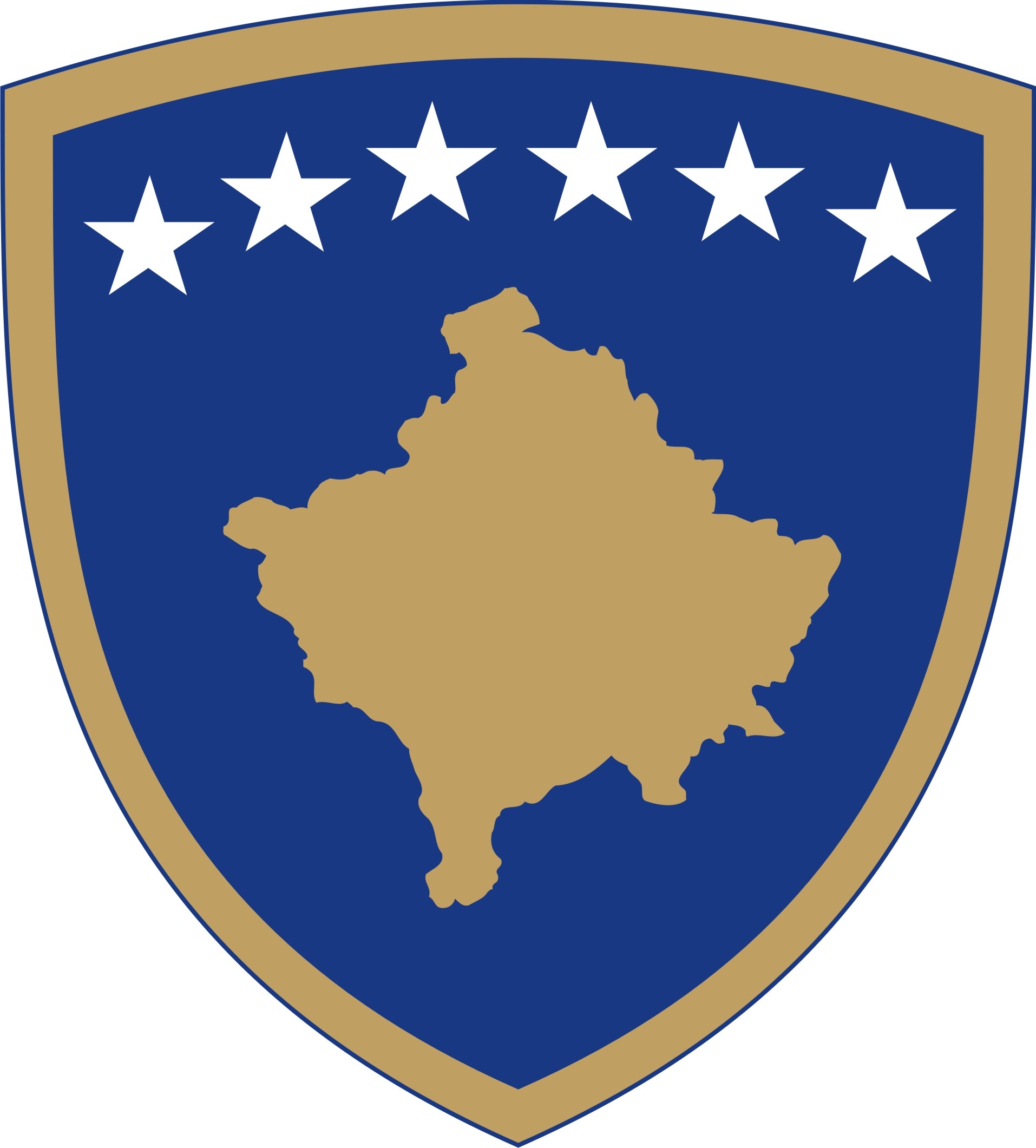 Republika e KosovësRepublika Kosova-Republic of KosovoQeveria-Vlada-Government Ministria e Ekonomisë, Punësimit, Tregtisë, Industrisë, Ndërmarrësisë dhe Investimeve Strategjike (MEPTINIS)Ministarstvo Ekonomije, Zapošljavanja, Trgovine, Industrije, Preduzetništva i Strateških Investicija (MEZTIPSI)Ministry of Economy, Employment, Trade, Industry, Entrepreneurship and Strategic Investments (MEETIESI)DOKUMENT KONSULTIMI  PËR UDHËZIM ADMINISTRATIV MEPTINIS - NR. XX PËR PROCEDURËN E REGJISTRIMIT TË EMRIT ZYRTAR DHE EMRIT TREGTAR TË SHOQËRIVE TREGTAREPërmbledhje e shkurtër për hartimin e  Projekt Udhëzimit administrativ për procedurën e regjistrimit të emrit zyrtar dhe emrit tregtar të shoqërive tregtareArsyeshmëria për hartimin e këtij Projekt Udhëzimi Administrativ është përcaktimi i procedurave të regjistrimit, përdorimit, mbrojtjes dhe çregjistrimit të Emrave Zyrtar dhe Emrave Tregtar të shoqërive tregtare. Po ashtu ky Projekt  – Udhëzim Administrativ është hartuar për të kompletuar infrastrukturën ligjore për fushën e  shoqërive tregtare me qëllim të zbatimit të obligimeve të cilat rrjedhin nga Ligji Nr. 06/L -016 për Shoqëritë Tregtare.Përshkrimi i shkurtër i çështjesKy projekt Udhëzim Administrativ zbatohet për regjistrimin e Emrit Zyrtar dhe Emrit Tregtar nga Agjencia e Regjistrimit të Bizneseve të Kosovës për të gjitha shoqëritë tregtare dhe subjektet tjera të përcaktuara në Ligjin Nr. 06/L-016 për Shoqëritë Tregtare.Qëllimi i konsultimiQëllim kryesor i konsultimit të Projekt  Udhëzimit Administrativ për procedurën e regjistrimit të emrit zyrtar dhe emrit tregtar të shoqërive tregtare që të sigurojë opinionet, rekomandimet nga grupet e caktuara të interesit që merren me këtë veprimtari. Një  kontribut të veçantë mund të ofrojnë edhe institucionet që janë të ndërlidhura me këtë fushë të rëndësishme. Për këto dhe për arsye të tjera, Qeveria e Kosovës, ka konsideruar që forma më e mirë e procesit të politik bërjes në aspektin legjislativ, është konsultimi i hershëm me grupet e interesit, të cilat në një mënyrë apo tjetër, ndikojnë drejtpërdrejtë në përmirësimin e cilësisë së këtij Projekt  Udhëzimi Administrativ.Procesi i konsultimeve me grupet e interesit do të bëhet në formë të shkruar, ku në mënyrë të detajuar, do të bëhen pyetjet për çështjet e propozuara. Përveç pyetjeve të cilat ne si organ propozues i kemi caktuar, grupet e interesit do të kenë mundësinë të propozojnë  edhe  çështjet  tjera të cilat mendojnë se janë të rëndësishme dhe të nevojshme për diskutim. Ofrimi i përgjigjeve të qarta dhe të argumentuara, do të kontribuonte drejtpërdrejtë në përmirësimin e cilësisë së Projekt Udhëzimit Administrativ të propozuar. Të gjitha komentet, rekomandimet, alternativat tuaja të propozuara në këtë Projekt  Udhëzim Administrativ, ne si institucion  propozues, do të analizojmë dhe në afatin sa më të shkurtër, do të mundohemi t’i inkorporojmë pa e cenuar materien e këtij Projekt  Udhëzimit Administrativ i cili është mjaft specifike. Projekt përfundimtar së bashku me tabelën informuese, do t’ua përcjellim të gjitha grupeve të përfshira në konsultim.Afati përfundimtar për dorëzimin e përgjigjeveAfati përfundimtar i dorëzimit të kontributit me shkrim në kuadër të procesit të konsultimit, për Projekt Udhëzimit Administrativ për procedurën e regjistrimit të emrit zyrtar dhe emrit tregtar të shoqërive tregtare” është deri më  datën xx.2020. Të gjitha komentet  e pranuara deri në këtë afat do të përmblidhen nga ana e personit përgjegjës.Të gjitha kontributet me shkrim duhet të dorëzohen në formë elektronike në e-mail adresën: delvina.bajraktari@rks-gov.net me titull “Projekt Udhëzimit Administrativ për procedurën e regjistrimit të emrit zyrtar dhe emrit tregtar të shoqërive tregtare” Ju lutemi që në kuadër të kontributit tuaj me shkrim, të specifikoni qartë së në çfarë cilësie jeni duke kontribuar në këtë proces konsultimi (p.sh. në cilësi të përfaqësuesit të organizatës, kompanisë, në cilësi individuale, etj.)Komentet nga organizatatJu lutem, që komentet tuaja të ofrohen sipas udhëzimeve të shënuara më poshtë:Emri i organizatës që jep komente:Fushat kryesore të veprimit të organizatës:Informatat e kontaktit të organizatës (adresa, e-mail, telefoni):Data e dërgimit të komenteve: Forma e kontributit është e hapur, mirëpo preferohet që kontributet tuaja t’i përfshini në kuadër të tabelës së bashkëngjitur më poshtë në këtë dokument, e cila përfshin çështjet kyçe të këtij dokumenti.Bashkëngjitur me këtë dokument, gjeni “Projekt Udhëzimin Administrativ për procedurën e regjistrimit të emrit zyrtar dhe emrit tregtar të shoqërive tregtare” Çështjet kyçeKomente rreth draftit aktualKomente shtesë1A mendoni se duhet te  dallohet emri zyrtar  nga  emri tregtare 2A mendoni se  një shoqëri tregtare mund të regjistroj në ARBK një ose më shumë Emra Tregtar.3A mendoni se  duhet te  behet transferimi i emrit zyrtar nga një shoqëri tregtare në tjetrën,